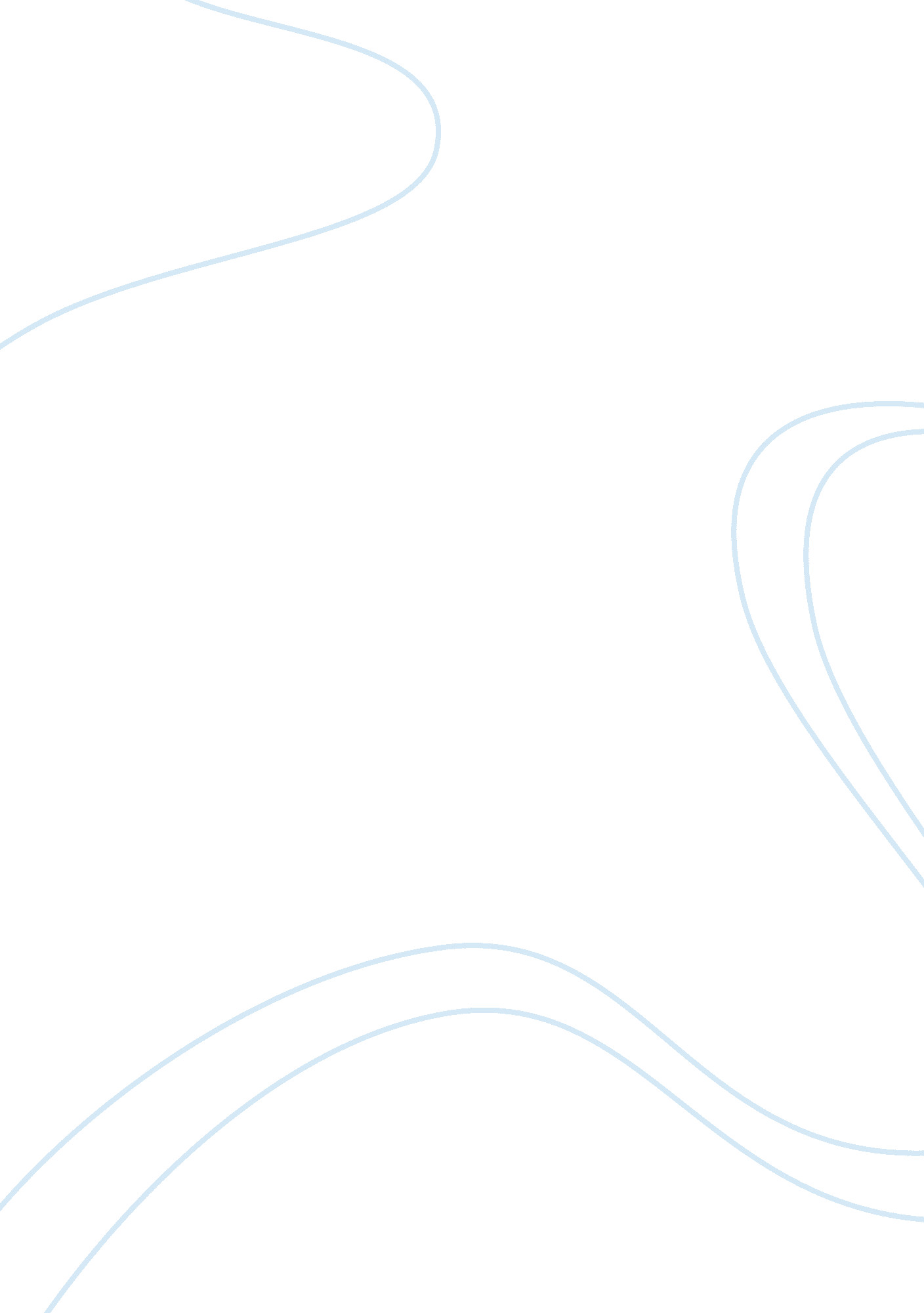 Why a play is better yhan a movieArt & Culture, Artists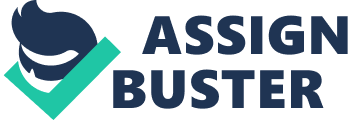 Admission Essay Expectation and experience one would get in case we get back to Globe Theater during shake spears time. 
In Shake Spears time Globe Theater was the most famous play house and this where most actors did most of their acting. 
If we happen to get back to get back to this time of shake spear at Globe Theater there are different things we may expect to see in Globe Theater which may not be there in current theaters. With a capacity of 1500 people Globe theater would attract about 3000 people. Play house had cheap payment for commoners to have a place to watch the plays. Rich occupies the sitting positions and the poor paid a penny to secure a place to watch the play. 
Women and men went to enjoy the play. Some women would wear mask to ensure that they are no recognized, the play house would also have young people. Acting mostly took place in the afternoon. No artificial lighting in the play house making it only possible to take place at the afternoon. There were no heating in the theater because the play would take platform in different seasons. 
The great actors and play writer took part in play house. They included Shake Spears, Julius Ceaser and Richard Burbage among other and the plays would be really enjoyable. Most play writer and actors did most of their acting in this theater this ensured the play house was never boredom because they had different plays regularly. They were able to make good money. Advertisement was of importance and different colors were used for advertisement of different plays. 
Audience in Shake Spears play house had to use their imaginations, unlike today there were no back doors and lighting. To get the concept of the play audience concentrated in watching and actors closely and they had to exaggerate their movement and shouting their lines to ensure they are heard by all people in the play house no real illusion but happened in own imaginations. 
The reasons why a play would be better as compared to movie 
Play can be in form of book, movie or stage play. Here we are considering between stage play and movie what would be the best. Stage play has advantages compared to movie due to different reasons. Play is better because it helps in understanding concept better and gaining skills for different things 
In a movie actors are likely to do some things behind the scene in which audience end up not getting every other detail of a movie. For a stage plays audience gets every detail of the movie hence enjoying every bit. The movie theater only shows those movies which are newest in the market hence the audience is likely to miss out the older plays which are much enjoyable and remind one of the past. 
Recording of movie once it’s done can’t be redone again by this it means with the change of environment mode of dressing technology and globalization not unless the shooting of movie is done it may not fit the current environment but for a stage play the actor prepare with the consideration of the mode of dressing technology level and other changing factor. 
Movies are more expensive compared to stage play. This may be due to the cost associated with advertisement and this cost is transferred to the cost audience pay to watch the movie. The refreshments and snacks sold in the movie theater are also very expensive. On top of that one cannot be allowed to carry is or her own food. 
Currently most movie is designed for teenager and may be unfavorable for adults and kids while plays ensure incorporation of all people. And therefore it would be of preference to go for a move opposed to movie. 
Reference 
The Cambridge companion to Shakespeare on stage. Edited by Stanley Wells and Sarah Stanton. Cambridge: Cambridge University Press, 2002. 